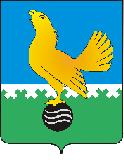 Территориальная избирательная комиссия ГОРОДА ПЫТЬ-ЯХАПОСТАНОВЛЕНИЕО формах протоколов об итогах голосования, о результатах выборов и сводных таблиц, составляемых избирательными комиссиями при проведении дополнительных выборов депутатов Думы города Пыть-Яха шестого созыва по многомандатному избирательному округу № 4В соответствии со статьей 10 Закона Ханты-Мансийского автономного округа – Югры «О системе избирательных комиссий в Ханты-Мансийском автономном округе-Югре» от 18 июня 2003 года № 36-оз, руководствуясь постановлением Избирательной комиссии Ханты-Мансийского автономного округа от 19 февраля 2007 года № 558 «О возложении полномочий» и постановлением территориальной избирательной комиссии города Пыть-Яха от 17 июня 2019 года № 107/510 «О возложении полномочий окружной избирательной комиссии многомандатного избирательного округа № 4 при проведении дополнительных выборов депутатов Думы города Пыть-Яха шестого созыва», территориальная избирательная комиссия города Пыть-Яха постановляет:1. Утвердить следующие формы протоколов и сводных таблиц, составляемых участковыми избирательными комиссиями при проведении дополнительных выборов депутатов Думы города Пыть-Яха шестого созыва по многомандатному избирательному округу № 4:1.1. Протокол участковой избирательной комиссии об итогах голосования на избирательном участке по многомандатному избирательному округу № 4 (приложение 1);1.2. Протокол участковой избирательной комиссии об итогах голосования на избирательном участке по многомандатному избирательному округу № 4 с машиночитаемым кодом (приложение 2)1.3. Увеличенная форма протокола участковой избирательной комиссии об итогах голосования на избирательном участке по многомандатному избирательному округу № 4 (приложение 3);1.4. Протокол окружной избирательной комиссии о результатах выборов по многомандатному избирательному округу № 4 (приложение 4);1.5. Сводная таблица окружной избирательной комиссии об итогах голосования на соответствующей территории по многомандатному избирательному округу № 4 (приложение 5);1.6. Увеличенная форма сводной таблицы окружной избирательной комиссии об итогах голосования на соответствующей территории по многомандатному избирательному округу № 4 (приложение 6).2. В протоколах и сводных таблицах по многомандатному избирательному округу № 4 количество строк в разделе «Фамилии, имена, отчества зарегистрированных кандидатов, внесенных в избирательный бюллетень» может быть сокращено либо увеличено в зависимости от количества кандидатов, внесенных в избирательный бюллетень соответствующего многомандатного округа.3. Разместить настоящее постановление на официальном сайте администрации города во вкладке «Информация» на странице «Территориальная избирательная комиссия».Председатель территориальной избирательной комиссии города Пыть-Яха			                         	Т.С. БалабановаИсполняющий обязанности секретаря территориальной избирательной комиссии города Пыть-Яха   		                                      В.Н. БехтереваЭкземпляр  № ____Дополнительные выборы депутатов Думы города Пыть-Яха шестого созыва по многомандатному избирательному округу № 48 сентября 2019 годаПРОТОКОЛучастковой избирательной комиссии об итогах голосования по многомандатному избирательному округу № 4
 ИЗБИРАТЕЛЬНЫЙ УЧАСТОК № ____  
 Ханты-Мансийский автономный округ - Югра, город Пыть-Ях, 5 микрорайон «Солнечный», 5АУчастковая избирательная комиссия у с т а н о в и л а:Приложение 2 к постановлениютерриториальной избирательнойкомиссии города Пыть-Яхаот 04.08. 2019 № 117/591Дополнительные выборы депутатов Думы города Пыть-Яха шестого созыва по многомандатному избирательному округу № 48 сентября 2019 годаПРОТОКОЛучастковой избирательной комиссии об итогах голосования по многомандатному избирательному округу № 4
 ИЗБИРАТЕЛЬНЫЙ УЧАСТОК № ____  
 Ханты-Мансийский автономный округ - Югра, город Пыть-Ях, 5 микрорайон «Солнечный», 5АУчастковая избирательная комиссия    установила:Приложение 3 к постановлениютерриториальной избирательнойкомиссии города Пыть-Яхаот 04.08. 2019 № 117/591Дополнительные выборы депутатов Думы города Пыть-Яха шестого созыва по многомандатному избирательному округу № 48 сентября 2019 годаПРОТОКОЛ(увеличенная форма)участковой избирательной комиссии об итогах голосования по многомандатному избирательному округу № 4
ИЗБИРАТЕЛЬНЫЙ УЧАСТОК № _____ 
 Ханты-Мансийский автономный округ - Югра, город Пыть-Ях, 5 микрорайон «Солнечный», 5АУчастковая избирательная комиссия у с т а н о в и л а:Экземпляр №  ______   	                                                          	   Приложение 4 к постановлениютерриториальной избирательнойкомиссии города Пыть-Яхаот 04.08. 2019 № 117/591Дополнительные выборы депутатов Думы города Пыть-Яха шестого созыва по многомандатному избирательному округу № 48 сентября 2019 годаилиВ соответствии с пунктом 9 статьи 70 Федерального закона «Об основных гарантиях избирательных прав и права на участие в референдуме граждан Российской Федерации» результаты дополнительных выборов депутатов Думы города Пыть-Яха шестого созыва по многомандатному избирательному округу № 4 признаны недействительным _____________________________________________________________________________(указать причину)_____________________________________________________________________________________________М.П.         Протокол подписан __ сентября 2019 года в __ часов __ минутПриложение 5 к постановлениютерриториальной избирательнойкомиссии города Пыть-Яхаот 04.08. 2019 № 117/591Дополнительные выборы депутатов Думы города Пыть-Яха шестого созыва по многомандатному избирательному округу № 48 сентября 2019 годаСВОДНАЯ ТАБЛИЦАокружной избирательной комиссии об итогах голосования 
по многомандатному избирательному округу № 4на территории города Пыть-ЯхаПриложение 6 к постановлениютерриториальной избирательнойкомиссии города Пыть-Яхаот 04.08. 2019 № 117/591Дополнительные выборы депутатов Думы города Пыть-Яха шестого созыва по многомандатному избирательному округу № 48 сентября 2019 годаСВОДНАЯ ТАБЛИЦА(увеличенная форма)окружной избирательной комиссии об итогах голосования 
по многомандатному избирательному округу № 4на территории города Пыть-ЯхаПриложение 1 к постановлениютерриториальной избирательнойкомиссии города Пыть-Яхаот 04.08. 2019 № 117/5911Число избирателей, внесенных в список избирателей на момент окончания голосованияЧисло избирателей, внесенных в список избирателей на момент окончания голосованияЧисло избирателей, внесенных в список избирателей на момент окончания голосованияЧисло избирателей, внесенных в список избирателей на момент окончания голосованияЧисло избирателей, внесенных в список избирателей на момент окончания голосования1Число избирателей, внесенных в список избирателей на момент окончания голосованияЧисло избирателей, внесенных в список избирателей на момент окончания голосованияЧисло избирателей, внесенных в список избирателей на момент окончания голосованияЧисло избирателей, внесенных в список избирателей на момент окончания голосованияЧисло избирателей, внесенных в список избирателей на момент окончания голосованияЧисло избирателей, внесенных в список избирателей на момент окончания голосованияЧисло избирателей, внесенных в список избирателей на момент окончания голосованияЧисло избирателей, внесенных в список избирателей на момент окончания голосованияЧисло избирателей, внесенных в список избирателей на момент окончания голосованияЧисло избирателей, внесенных в список избирателей на момент окончания голосования2Число бюллетеней, полученных участковой избирательной комиссиейЧисло бюллетеней, полученных участковой избирательной комиссиейЧисло бюллетеней, полученных участковой избирательной комиссиейЧисло бюллетеней, полученных участковой избирательной комиссиейЧисло бюллетеней, полученных участковой избирательной комиссией2Число бюллетеней, полученных участковой избирательной комиссиейЧисло бюллетеней, полученных участковой избирательной комиссиейЧисло бюллетеней, полученных участковой избирательной комиссиейЧисло бюллетеней, полученных участковой избирательной комиссиейЧисло бюллетеней, полученных участковой избирательной комиссиейЧисло бюллетеней, полученных участковой избирательной комиссиейЧисло бюллетеней, полученных участковой избирательной комиссиейЧисло бюллетеней, полученных участковой избирательной комиссиейЧисло бюллетеней, полученных участковой избирательной комиссиейЧисло бюллетеней, полученных участковой избирательной комиссией3Число бюллетеней, выданных избирателям, проголосовавшим досрочноЧисло бюллетеней, выданных избирателям, проголосовавшим досрочноЧисло бюллетеней, выданных избирателям, проголосовавшим досрочноЧисло бюллетеней, выданных избирателям, проголосовавшим досрочноЧисло бюллетеней, выданных избирателям, проголосовавшим досрочно3Число бюллетеней, выданных избирателям, проголосовавшим досрочноЧисло бюллетеней, выданных избирателям, проголосовавшим досрочноЧисло бюллетеней, выданных избирателям, проголосовавшим досрочноЧисло бюллетеней, выданных избирателям, проголосовавшим досрочноЧисло бюллетеней, выданных избирателям, проголосовавшим досрочноЧисло бюллетеней, выданных избирателям, проголосовавшим досрочноЧисло бюллетеней, выданных избирателям, проголосовавшим досрочноЧисло бюллетеней, выданных избирателям, проголосовавшим досрочноЧисло бюллетеней, выданных избирателям, проголосовавшим досрочноЧисло бюллетеней, выданных избирателям, проголосовавшим досрочно4Число бюллетеней, выданных избирателям, проголосовавшим досрочно, в помещении территориальной (окружной) избирательной комиссии Число бюллетеней, выданных избирателям, проголосовавшим досрочно, в помещении территориальной (окружной) избирательной комиссии Число бюллетеней, выданных избирателям, проголосовавшим досрочно, в помещении территориальной (окружной) избирательной комиссии Число бюллетеней, выданных избирателям, проголосовавшим досрочно, в помещении территориальной (окружной) избирательной комиссии Число бюллетеней, выданных избирателям, проголосовавшим досрочно, в помещении территориальной (окружной) избирательной комиссии 4Число бюллетеней, выданных избирателям, проголосовавшим досрочно, в помещении территориальной (окружной) избирательной комиссии Число бюллетеней, выданных избирателям, проголосовавшим досрочно, в помещении территориальной (окружной) избирательной комиссии Число бюллетеней, выданных избирателям, проголосовавшим досрочно, в помещении территориальной (окружной) избирательной комиссии Число бюллетеней, выданных избирателям, проголосовавшим досрочно, в помещении территориальной (окружной) избирательной комиссии Число бюллетеней, выданных избирателям, проголосовавшим досрочно, в помещении территориальной (окружной) избирательной комиссии Число бюллетеней, выданных избирателям, проголосовавшим досрочно, в помещении территориальной (окружной) избирательной комиссии Число бюллетеней, выданных избирателям, проголосовавшим досрочно, в помещении территориальной (окружной) избирательной комиссии Число бюллетеней, выданных избирателям, проголосовавшим досрочно, в помещении территориальной (окружной) избирательной комиссии Число бюллетеней, выданных избирателям, проголосовавшим досрочно, в помещении территориальной (окружной) избирательной комиссии Число бюллетеней, выданных избирателям, проголосовавшим досрочно, в помещении территориальной (окружной) избирательной комиссии 5Число бюллетеней, выданных избирателям в помещении для голосования в день голосованияЧисло бюллетеней, выданных избирателям в помещении для голосования в день голосованияЧисло бюллетеней, выданных избирателям в помещении для голосования в день голосованияЧисло бюллетеней, выданных избирателям в помещении для голосования в день голосованияЧисло бюллетеней, выданных избирателям в помещении для голосования в день голосования5Число бюллетеней, выданных избирателям в помещении для голосования в день голосованияЧисло бюллетеней, выданных избирателям в помещении для голосования в день голосованияЧисло бюллетеней, выданных избирателям в помещении для голосования в день голосованияЧисло бюллетеней, выданных избирателям в помещении для голосования в день голосованияЧисло бюллетеней, выданных избирателям в помещении для голосования в день голосованияЧисло бюллетеней, выданных избирателям в помещении для голосования в день голосованияЧисло бюллетеней, выданных избирателям в помещении для голосования в день голосованияЧисло бюллетеней, выданных избирателям в помещении для голосования в день голосованияЧисло бюллетеней, выданных избирателям в помещении для голосования в день голосованияЧисло бюллетеней, выданных избирателям в помещении для голосования в день голосования6Число бюллетеней, выданных избирателям, проголосовавшим вне помещения для голосования в день голосованияЧисло бюллетеней, выданных избирателям, проголосовавшим вне помещения для голосования в день голосованияЧисло бюллетеней, выданных избирателям, проголосовавшим вне помещения для голосования в день голосованияЧисло бюллетеней, выданных избирателям, проголосовавшим вне помещения для голосования в день голосованияЧисло бюллетеней, выданных избирателям, проголосовавшим вне помещения для голосования в день голосования6Число бюллетеней, выданных избирателям, проголосовавшим вне помещения для голосования в день голосованияЧисло бюллетеней, выданных избирателям, проголосовавшим вне помещения для голосования в день голосованияЧисло бюллетеней, выданных избирателям, проголосовавшим вне помещения для голосования в день голосованияЧисло бюллетеней, выданных избирателям, проголосовавшим вне помещения для голосования в день голосованияЧисло бюллетеней, выданных избирателям, проголосовавшим вне помещения для голосования в день голосованияЧисло бюллетеней, выданных избирателям, проголосовавшим вне помещения для голосования в день голосованияЧисло бюллетеней, выданных избирателям, проголосовавшим вне помещения для голосования в день голосованияЧисло бюллетеней, выданных избирателям, проголосовавшим вне помещения для голосования в день голосованияЧисло бюллетеней, выданных избирателям, проголосовавшим вне помещения для голосования в день голосованияЧисло бюллетеней, выданных избирателям, проголосовавшим вне помещения для голосования в день голосования7Число погашенных бюллетенейЧисло погашенных бюллетенейЧисло погашенных бюллетенейЧисло погашенных бюллетенейЧисло погашенных бюллетеней7Число погашенных бюллетенейЧисло погашенных бюллетенейЧисло погашенных бюллетенейЧисло погашенных бюллетенейЧисло погашенных бюллетенейЧисло погашенных бюллетенейЧисло погашенных бюллетенейЧисло погашенных бюллетенейЧисло погашенных бюллетенейЧисло погашенных бюллетеней8Число бюллетеней, содержащихся в переносных ящиках для голосованияЧисло бюллетеней, содержащихся в переносных ящиках для голосованияЧисло бюллетеней, содержащихся в переносных ящиках для голосованияЧисло бюллетеней, содержащихся в переносных ящиках для голосованияЧисло бюллетеней, содержащихся в переносных ящиках для голосования8Число бюллетеней, содержащихся в переносных ящиках для голосованияЧисло бюллетеней, содержащихся в переносных ящиках для голосованияЧисло бюллетеней, содержащихся в переносных ящиках для голосованияЧисло бюллетеней, содержащихся в переносных ящиках для голосованияЧисло бюллетеней, содержащихся в переносных ящиках для голосованияЧисло бюллетеней, содержащихся в переносных ящиках для голосованияЧисло бюллетеней, содержащихся в переносных ящиках для голосованияЧисло бюллетеней, содержащихся в переносных ящиках для голосованияЧисло бюллетеней, содержащихся в переносных ящиках для голосованияЧисло бюллетеней, содержащихся в переносных ящиках для голосования9Число бюллетеней, содержащихся в стационарных ящиках для голосованияЧисло бюллетеней, содержащихся в стационарных ящиках для голосованияЧисло бюллетеней, содержащихся в стационарных ящиках для голосованияЧисло бюллетеней, содержащихся в стационарных ящиках для голосованияЧисло бюллетеней, содержащихся в стационарных ящиках для голосования9Число бюллетеней, содержащихся в стационарных ящиках для голосованияЧисло бюллетеней, содержащихся в стационарных ящиках для голосованияЧисло бюллетеней, содержащихся в стационарных ящиках для голосованияЧисло бюллетеней, содержащихся в стационарных ящиках для голосованияЧисло бюллетеней, содержащихся в стационарных ящиках для голосованияЧисло бюллетеней, содержащихся в стационарных ящиках для голосованияЧисло бюллетеней, содержащихся в стационарных ящиках для голосованияЧисло бюллетеней, содержащихся в стационарных ящиках для голосованияЧисло бюллетеней, содержащихся в стационарных ящиках для голосованияЧисло бюллетеней, содержащихся в стационарных ящиках для голосования10Число недействительных бюллетенейЧисло недействительных бюллетенейЧисло недействительных бюллетенейЧисло недействительных бюллетенейЧисло недействительных бюллетеней10Число недействительных бюллетенейЧисло недействительных бюллетенейЧисло недействительных бюллетенейЧисло недействительных бюллетенейЧисло недействительных бюллетенейЧисло недействительных бюллетенейЧисло недействительных бюллетенейЧисло недействительных бюллетенейЧисло недействительных бюллетенейЧисло недействительных бюллетеней11Число действительных бюллетенейЧисло действительных бюллетенейЧисло действительных бюллетенейЧисло действительных бюллетенейЧисло действительных бюллетеней11Число действительных бюллетенейЧисло действительных бюллетенейЧисло действительных бюллетенейЧисло действительных бюллетенейЧисло действительных бюллетенейЧисло действительных бюллетенейЧисло действительных бюллетенейЧисло действительных бюллетенейЧисло действительных бюллетенейЧисло действительных бюллетеней11жЧисло утраченных бюллетенейЧисло утраченных бюллетенейЧисло утраченных бюллетенейЧисло утраченных бюллетенейЧисло утраченных бюллетеней11жЧисло утраченных бюллетенейЧисло утраченных бюллетенейЧисло утраченных бюллетенейЧисло утраченных бюллетенейЧисло утраченных бюллетенейЧисло утраченных бюллетенейЧисло утраченных бюллетенейЧисло утраченных бюллетенейЧисло утраченных бюллетенейЧисло утраченных бюллетеней11зЧисло бюллетеней, не учтенных при получении Число бюллетеней, не учтенных при получении Число бюллетеней, не учтенных при получении Число бюллетеней, не учтенных при получении Число бюллетеней, не учтенных при получении 11зЧисло бюллетеней, не учтенных при получении Число бюллетеней, не учтенных при получении Число бюллетеней, не учтенных при получении Число бюллетеней, не учтенных при получении Число бюллетеней, не учтенных при получении Число бюллетеней, не учтенных при получении Число бюллетеней, не учтенных при получении Число бюллетеней, не учтенных при получении Число бюллетеней, не учтенных при получении Число бюллетеней, не учтенных при получении Фамилии, имена, отчества зарегистрированных кандидатов, внесенных в избирательный бюллетеньФамилии, имена, отчества зарегистрированных кандидатов, внесенных в избирательный бюллетеньФамилии, имена, отчества зарегистрированных кандидатов, внесенных в избирательный бюллетеньФамилии, имена, отчества зарегистрированных кандидатов, внесенных в избирательный бюллетеньФамилии, имена, отчества зарегистрированных кандидатов, внесенных в избирательный бюллетеньФамилии, имена, отчества зарегистрированных кандидатов, внесенных в избирательный бюллетеньФамилии, имена, отчества зарегистрированных кандидатов, внесенных в избирательный бюллетеньЧисло голосов избирателей, поданных за каждого зарегистрированного кандидатаЧисло голосов избирателей, поданных за каждого зарегистрированного кандидатаЧисло голосов избирателей, поданных за каждого зарегистрированного кандидатаЧисло голосов избирателей, поданных за каждого зарегистрированного кандидатаЧисло голосов избирателей, поданных за каждого зарегистрированного кандидатаЧисло голосов избирателей, поданных за каждого зарегистрированного кандидатаЧисло голосов избирателей, поданных за каждого зарегистрированного кандидатаЧисло голосов избирателей, поданных за каждого зарегистрированного кандидатаЧисло голосов избирателей, поданных за каждого зарегистрированного кандидата121213131414 Сведения о количестве поступивших в участковую избирательную комиссию в день голосования и до окончания подсчета голосов избирателей жалоб (заявлений), прилагаемых к протоколу Сведения о количестве поступивших в участковую избирательную комиссию в день голосования и до окончания подсчета голосов избирателей жалоб (заявлений), прилагаемых к протоколу Сведения о количестве поступивших в участковую избирательную комиссию в день голосования и до окончания подсчета голосов избирателей жалоб (заявлений), прилагаемых к протоколу Сведения о количестве поступивших в участковую избирательную комиссию в день голосования и до окончания подсчета голосов избирателей жалоб (заявлений), прилагаемых к протоколу Сведения о количестве поступивших в участковую избирательную комиссию в день голосования и до окончания подсчета голосов избирателей жалоб (заявлений), прилагаемых к протоколу Сведения о количестве поступивших в участковую избирательную комиссию в день голосования и до окончания подсчета голосов избирателей жалоб (заявлений), прилагаемых к протоколу Сведения о количестве поступивших в участковую избирательную комиссию в день голосования и до окончания подсчета голосов избирателей жалоб (заявлений), прилагаемых к протоколу Сведения о количестве поступивших в участковую избирательную комиссию в день голосования и до окончания подсчета голосов избирателей жалоб (заявлений), прилагаемых к протоколу Сведения о количестве поступивших в участковую избирательную комиссию в день голосования и до окончания подсчета голосов избирателей жалоб (заявлений), прилагаемых к протоколу Сведения о количестве поступивших в участковую избирательную комиссию в день голосования и до окончания подсчета голосов избирателей жалоб (заявлений), прилагаемых к протоколу Сведения о количестве поступивших в участковую избирательную комиссию в день голосования и до окончания подсчета голосов избирателей жалоб (заявлений), прилагаемых к протоколу Сведения о количестве поступивших в участковую избирательную комиссию в день голосования и до окончания подсчета голосов избирателей жалоб (заявлений), прилагаемых к протоколу Сведения о количестве поступивших в участковую избирательную комиссию в день голосования и до окончания подсчета голосов избирателей жалоб (заявлений), прилагаемых к протоколу Сведения о количестве поступивших в участковую избирательную комиссию в день голосования и до окончания подсчета голосов избирателей жалоб (заявлений), прилагаемых к протоколу Сведения о количестве поступивших в участковую избирательную комиссию в день голосования и до окончания подсчета голосов избирателей жалоб (заявлений), прилагаемых к протоколу Сведения о количестве поступивших в участковую избирательную комиссию в день голосования и до окончания подсчета голосов избирателей жалоб (заявлений), прилагаемых к протоколу Сведения о количестве поступивших в участковую избирательную комиссию в день голосования и до окончания подсчета голосов избирателей жалоб (заявлений), прилагаемых к протоколу Сведения о количестве поступивших в участковую избирательную комиссию в день голосования и до окончания подсчета голосов избирателей жалоб (заявлений), прилагаемых к протоколуПредседатель участковой избирательной комиссииПредседатель участковой избирательной комиссииПредседатель участковой избирательной комиссииПредседатель участковой избирательной комиссии(фамилия, инициалы)(фамилия, инициалы)(фамилия, инициалы)(фамилия, инициалы)(фамилия, инициалы)(фамилия, инициалы)(фамилия, инициалы)(подпись либо причина отсутствия, 
отметка об особом мнении)(подпись либо причина отсутствия, 
отметка об особом мнении)(подпись либо причина отсутствия, 
отметка об особом мнении)Заместитель председателя комиссииЗаместитель председателя комиссииЗаместитель председателя комиссииЗаместитель председателя комиссииСекретарь комиссииСекретарь комиссииСекретарь комиссииСекретарь комиссииЧлены комиссии:Члены комиссии:Члены комиссии:Члены комиссии:МПМППротокол подписан "_____" ________ 2019 годаПротокол подписан "_____" ________ 2019 годаПротокол подписан "_____" ________ 2019 годаПротокол подписан "_____" ________ 2019 годаПротокол подписан "_____" ________ 2019 годаПротокол подписан "_____" ________ 2019 годаПротокол подписан "_____" ________ 2019 годаПротокол подписан "_____" ________ 2019 годаПротокол подписан "_____" ________ 2019 годаПротокол подписан "_____" ________ 2019 годав _____часов ______минутв _____часов ______минутв _____часов ______минутв _____часов ______минутЭкземпляр  № ____1Число избирателей, внесенных в список на момент окончания голосованияЧисло избирателей, внесенных в список на момент окончания голосованияЧисло избирателей, внесенных в список на момент окончания голосованияЧисло избирателей, внесенных в список на момент окончания голосования2Число бюллетеней, полученных участковой избирательной комиссиейЧисло бюллетеней, полученных участковой избирательной комиссиейЧисло бюллетеней, полученных участковой избирательной комиссиейЧисло бюллетеней, полученных участковой избирательной комиссией3Число бюллетеней, выданных избирателям, проголосовавшим досрочноЧисло бюллетеней, выданных избирателям, проголосовавшим досрочноЧисло бюллетеней, выданных избирателям, проголосовавшим досрочноЧисло бюллетеней, выданных избирателям, проголосовавшим досрочно4Число бюллетеней, выданных избирателям, проголосовавшим досрочно в помещении территориальной (окружной) избирательной комиссииЧисло бюллетеней, выданных избирателям, проголосовавшим досрочно в помещении территориальной (окружной) избирательной комиссииЧисло бюллетеней, выданных избирателям, проголосовавшим досрочно в помещении территориальной (окружной) избирательной комиссииЧисло бюллетеней, выданных избирателям, проголосовавшим досрочно в помещении территориальной (окружной) избирательной комиссии5Число бюллетеней, выданных избирателям в помещении для голосования в день голосованияЧисло бюллетеней, выданных избирателям в помещении для голосования в день голосованияЧисло бюллетеней, выданных избирателям в помещении для голосования в день голосованияЧисло бюллетеней, выданных избирателям в помещении для голосования в день голосования6Число бюллетеней, выданных избирателям, проголосовавшим вне помещения для голосования в день голосованияЧисло бюллетеней, выданных избирателям, проголосовавшим вне помещения для голосования в день голосованияЧисло бюллетеней, выданных избирателям, проголосовавшим вне помещения для голосования в день голосованияЧисло бюллетеней, выданных избирателям, проголосовавшим вне помещения для голосования в день голосования7Число погашенных бюллетеней Число погашенных бюллетеней Число погашенных бюллетеней Число погашенных бюллетеней 8Число бюллетеней, содержащихся в переносных ящиках для голосованияЧисло бюллетеней, содержащихся в переносных ящиках для голосованияЧисло бюллетеней, содержащихся в переносных ящиках для голосованияЧисло бюллетеней, содержащихся в переносных ящиках для голосования9Число бюллетеней, содержащихся в стационарных ящиках для голосованияЧисло бюллетеней, содержащихся в стационарных ящиках для голосованияЧисло бюллетеней, содержащихся в стационарных ящиках для голосованияЧисло бюллетеней, содержащихся в стационарных ящиках для голосования10Число недействительных бюллетенейЧисло недействительных бюллетенейЧисло недействительных бюллетенейЧисло недействительных бюллетеней11Число действительных бюллетенейЧисло действительных бюллетенейЧисло действительных бюллетенейЧисло действительных бюллетеней11жЧисло утраченных бюллетеней Число утраченных бюллетеней Число утраченных бюллетеней Число утраченных бюллетеней 11зЧисло бюллетеней, не учтенных при полученииЧисло бюллетеней, не учтенных при полученииЧисло бюллетеней, не учтенных при полученииЧисло бюллетеней, не учтенных при полученииФамилии, имена и отчества, внесенных в избирательный бюллетень 
зарегистрированных кандидатовФамилии, имена и отчества, внесенных в избирательный бюллетень 
зарегистрированных кандидатовФамилии, имена и отчества, внесенных в избирательный бюллетень 
зарегистрированных кандидатовФамилии, имена и отчества, внесенных в избирательный бюллетень 
зарегистрированных кандидатовФамилии, имена и отчества, внесенных в избирательный бюллетень 
зарегистрированных кандидатовЧисло голосов избирателей, поданных за каждого зарегистрированного кандидатаЧисло голосов избирателей, поданных за каждого зарегистрированного кандидатаЧисло голосов избирателей, поданных за каждого зарегистрированного кандидата121314Сведения о количестве поступивших в участковую избирательную комиссию в день голосования и до окончания подсчета голосов избирателей жалоб (заявлений), прилагаемых к протоколуСведения о количестве поступивших в участковую избирательную комиссию в день голосования и до окончания подсчета голосов избирателей жалоб (заявлений), прилагаемых к протоколуСведения о количестве поступивших в участковую избирательную комиссию в день голосования и до окончания подсчета голосов избирателей жалоб (заявлений), прилагаемых к протоколуСведения о количестве поступивших в участковую избирательную комиссию в день голосования и до окончания подсчета голосов избирателей жалоб (заявлений), прилагаемых к протоколуСведения о количестве поступивших в участковую избирательную комиссию в день голосования и до окончания подсчета голосов избирателей жалоб (заявлений), прилагаемых к протоколуПредседатель участковой избирательной комиссииПредседатель участковой избирательной комиссииЗаместитель председателя комиссииЗаместитель председателя комиссии(фамилия, инициалы)МПМП(подпись либо причина отсутствия, отметка об особом мнении)(подпись либо причина отсутствия, отметка об особом мнении)Секретарь комиссииСекретарь комиссииЧлены комиссииЧлены комиссииПротокол подписан «___» _______ 2019 года  в ___ часов ____ минутПротокол подписан «___» _______ 2019 года  в ___ часов ____ минутПротокол подписан «___» _______ 2019 года  в ___ часов ____ минутПротокол подписан «___» _______ 2019 года  в ___ часов ____ минутПротокол подписан «___» _______ 2019 года  в ___ часов ____ минутПримечание. Если протокол составлен более чем на одном листе, каждый лист протокола должен содержать машиночитаемый код, фамилии и инициалы председателя, заместителя председателя, секретаря и других членов участковой избирательной комиссии с правом решающего голоса и их подписи, дату и время (часы и минуты) подписания протокола, печать участковой избирательной комиссии. Примечание. Если протокол составлен более чем на одном листе, каждый лист протокола должен содержать машиночитаемый код, фамилии и инициалы председателя, заместителя председателя, секретаря и других членов участковой избирательной комиссии с правом решающего голоса и их подписи, дату и время (часы и минуты) подписания протокола, печать участковой избирательной комиссии. Примечание. Если протокол составлен более чем на одном листе, каждый лист протокола должен содержать машиночитаемый код, фамилии и инициалы председателя, заместителя председателя, секретаря и других членов участковой избирательной комиссии с правом решающего голоса и их подписи, дату и время (часы и минуты) подписания протокола, печать участковой избирательной комиссии. Примечание. Если протокол составлен более чем на одном листе, каждый лист протокола должен содержать машиночитаемый код, фамилии и инициалы председателя, заместителя председателя, секретаря и других членов участковой избирательной комиссии с правом решающего голоса и их подписи, дату и время (часы и минуты) подписания протокола, печать участковой избирательной комиссии. Примечание. Если протокол составлен более чем на одном листе, каждый лист протокола должен содержать машиночитаемый код, фамилии и инициалы председателя, заместителя председателя, секретаря и других членов участковой избирательной комиссии с правом решающего голоса и их подписи, дату и время (часы и минуты) подписания протокола, печать участковой избирательной комиссии. 1Число избирателей, внесенных в список избирателей на момент окончания голосования1Число избирателей, внесенных в список избирателей на момент окончания голосованияЧисло избирателей, внесенных в список избирателей на момент окончания голосования2Число бюллетеней, полученных участковой избирательной комиссией2Число бюллетеней, полученных участковой избирательной комиссиейЧисло бюллетеней, полученных участковой избирательной комиссией3Число бюллетеней, выданных избирателям, проголосовавшим досрочно3Число бюллетеней, выданных избирателям, проголосовавшим досрочноЧисло бюллетеней, выданных избирателям, проголосовавшим досрочно4Число бюллетеней, выданных избирателям, проголосовавшим досрочно, в помещении территориальной (окружной) избирательной комиссии 4Число бюллетеней, выданных избирателям, проголосовавшим досрочно, в помещении территориальной (окружной) избирательной комиссии Число бюллетеней, выданных избирателям, проголосовавшим досрочно, в помещении территориальной (окружной) избирательной комиссии 5Число бюллетеней, выданных избирателям в помещении для голосования в день голосования5Число бюллетеней, выданных избирателям в помещении для голосования в день голосованияЧисло бюллетеней, выданных избирателям в помещении для голосования в день голосования6Число бюллетеней, выданных избирателям, проголосовавшим вне помещения для голосования в день голосования6Число бюллетеней, выданных избирателям, проголосовавшим вне помещения для голосования в день голосованияЧисло бюллетеней, выданных избирателям, проголосовавшим вне помещения для голосования в день голосования7Число погашенных бюллетеней7Число погашенных бюллетенейЧисло погашенных бюллетеней8Число бюллетеней, содержащихся в переносных ящиках для голосования8Число бюллетеней, содержащихся в переносных ящиках для голосованияЧисло бюллетеней, содержащихся в переносных ящиках для голосования9Число бюллетеней, содержащихся в стационарных ящиках для голосования9Число бюллетеней, содержащихся в стационарных ящиках для голосованияЧисло бюллетеней, содержащихся в стационарных ящиках для голосования10Число недействительных бюллетеней10Число недействительных бюллетенейЧисло недействительных бюллетеней11Число действительных бюллетеней11Число действительных бюллетенейЧисло действительных бюллетеней11жЧисло утраченных бюллетеней11жЧисло утраченных бюллетенейЧисло утраченных бюллетеней11зЧисло бюллетеней, не учтенных при получении 11зЧисло бюллетеней, не учтенных при получении Число бюллетеней, не учтенных при получении Фамилии, имена, отчества зарегистрированных кандидатов, внесенных в избирательный бюллетеньФамилии, имена, отчества зарегистрированных кандидатов, внесенных в избирательный бюллетеньФамилии, имена, отчества зарегистрированных кандидатов, внесенных в избирательный бюллетеньЧисло голосов избирателей, поданных за каждого зарегистрированного кандидатаЧисло голосов избирателей, поданных за каждого зарегистрированного кандидатаЧисло голосов избирателей, поданных за каждого зарегистрированного кандидатаЧисло голосов избирателей, поданных за каждого зарегистрированного кандидатаЧисло голосов избирателей, поданных за каждого зарегистрированного кандидатаЧисло голосов избирателей, поданных за каждого зарегистрированного кандидата121213131414 Сведения о количестве поступивших в участковую избирательную комиссию в день голосования и до окончания подсчета голосов избирателей жалоб (заявлений), прилагаемых к протоколу Сведения о количестве поступивших в участковую избирательную комиссию в день голосования и до окончания подсчета голосов избирателей жалоб (заявлений), прилагаемых к протоколу Сведения о количестве поступивших в участковую избирательную комиссию в день голосования и до окончания подсчета голосов избирателей жалоб (заявлений), прилагаемых к протоколу Сведения о количестве поступивших в участковую избирательную комиссию в день голосования и до окончания подсчета голосов избирателей жалоб (заявлений), прилагаемых к протоколу Сведения о количестве поступивших в участковую избирательную комиссию в день голосования и до окончания подсчета голосов избирателей жалоб (заявлений), прилагаемых к протоколу Сведения о количестве поступивших в участковую избирательную комиссию в день голосования и до окончания подсчета голосов избирателей жалоб (заявлений), прилагаемых к протоколуПРОТОКОЛокружной избирательной комиссии об итогах голосования по многомандатному избирательному округу № 4на территории города Пыть-ЯхаЧисло участковых избирательных комиссий  Число участковых избирательных комиссий  Число участковых избирательных комиссий  Число участковых избирательных комиссий  Число участковых избирательных комиссий  Число участковых избирательных комиссий  Число участковых избирательных комиссий  Число участковых избирательных комиссий  Число участковых избирательных комиссий  Число поступивших протоколов участковых избирательных комиссий об итогах голосования, на основании которых составлен протокол о результатах выборов Число поступивших протоколов участковых избирательных комиссий об итогах голосования, на основании которых составлен протокол о результатах выборов Число поступивших протоколов участковых избирательных комиссий об итогах голосования, на основании которых составлен протокол о результатах выборов Число поступивших протоколов участковых избирательных комиссий об итогах голосования, на основании которых составлен протокол о результатах выборов Число поступивших протоколов участковых избирательных комиссий об итогах голосования, на основании которых составлен протокол о результатах выборов Число поступивших протоколов участковых избирательных комиссий об итогах голосования, на основании которых составлен протокол о результатах выборов Число поступивших протоколов участковых избирательных комиссий об итогах голосования, на основании которых составлен протокол о результатах выборов Число поступивших протоколов участковых избирательных комиссий об итогах голосования, на основании которых составлен протокол о результатах выборов Число поступивших протоколов участковых избирательных комиссий об итогах голосования, на основании которых составлен протокол о результатах выборов Число избирательных участков, итоги голосования по которым были признаны недействительнымиЧисло избирательных участков, итоги голосования по которым были признаны недействительнымиЧисло избирательных участков, итоги голосования по которым были признаны недействительнымиЧисло избирательных участков, итоги голосования по которым были признаны недействительнымиЧисло избирательных участков, итоги голосования по которым были признаны недействительнымиЧисло избирательных участков, итоги голосования по которым были признаны недействительнымиЧисло избирательных участков, итоги голосования по которым были признаны недействительнымиЧисло избирательных участков, итоги голосования по которым были признаны недействительнымиЧисло избирательных участков, итоги голосования по которым были признаны недействительнымиСуммарное число избирателей, внесенных в списки избирателей на момент окончания голосования на избирательных участках, итоги голосования по которым были признаны недействительнымиСуммарное число избирателей, внесенных в списки избирателей на момент окончания голосования на избирательных участках, итоги голосования по которым были признаны недействительнымиСуммарное число избирателей, внесенных в списки избирателей на момент окончания голосования на избирательных участках, итоги голосования по которым были признаны недействительнымиСуммарное число избирателей, внесенных в списки избирателей на момент окончания голосования на избирательных участках, итоги голосования по которым были признаны недействительнымиСуммарное число избирателей, внесенных в списки избирателей на момент окончания голосования на избирательных участках, итоги голосования по которым были признаны недействительнымиСуммарное число избирателей, внесенных в списки избирателей на момент окончания голосования на избирательных участках, итоги голосования по которым были признаны недействительнымиСуммарное число избирателей, внесенных в списки избирателей на момент окончания голосования на избирательных участках, итоги голосования по которым были признаны недействительнымиСуммарное число избирателей, внесенных в списки избирателей на момент окончания голосования на избирательных участках, итоги голосования по которым были признаны недействительнымиСуммарное число избирателей, внесенных в списки избирателей на момент окончания голосования на избирательных участках, итоги голосования по которым были признаны недействительными1Число избирателей, внесенных в список избирателей на момент окончания голосования2Число бюллетеней, полученных участковой избирательной комиссией3Число бюллетеней, выданных избирателям, проголосовавшим досрочно4Число бюллетеней, выданных избирателям, проголосовавшим досрочно, в помещении избирательной комиссии муниципального образования (окружной избирательной комиссии)5Число бюллетеней, выданных избирателям, в помещении для голосования в день голосования6Число бюллетеней, выданных избирателям, проголосовавшим вне помещения для голосования в день голосования7Число погашенных бюллетеней 8Число бюллетеней, содержащихся в переносных ящиках для голосования 9Число бюллетеней, содержащихся в стационарных ящиках для голосования10Число недействительных бюллетеней 11Число действительных бюллетеней 11жЧисло утраченных бюллетеней 11зЧисло бюллетеней, не учтенных при полученииФамилии, имена, отчества зарегистрированных кандидатов, внесенных в избирательный бюллетеньФамилии, имена, отчества зарегистрированных кандидатов, внесенных в избирательный бюллетеньЧисло голосов избирателей, поданных за каждого зарегистрированного кандидатаЧисло голосов избирателей, поданных за каждого зарегистрированного кандидатаЧисло голосов избирателей, поданных за каждого зарегистрированного кандидатаЧисло голосов избирателей, поданных за каждого зарегистрированного кандидатаЧисло голосов избирателей, поданных за каждого зарегистрированного кандидатаЧисло голосов избирателей, поданных за каждого зарегистрированного кандидатаЧисло голосов избирателей, поданных за каждого зарегистрированного кандидатаЧисло голосов избирателей, поданных за каждого зарегистрированного кандидата121314В соответствии со статьей 17 закона Ханты-Мансийского автономного округа - Югры «О выборах депутатов представительного органа муниципального образования в Ханты-Мансийском автономном округе – Югре» зарегистрированные кандидаты_______________________________, __________________________________, признаны избранными депутатами Думы города Пыть-Яха шестого созыва по многомандатному избирательному округу № 4Председатель окружной избирательной комиссии(фамилия, инициалы)(подпись либо причина отсутствия, отметка об особом мнении)Зам. председателяСекретарьЧленЧисло участковых избирательных комиссий на соответствующей территорииЧисло поступивших протоколов участковых избирательных комиссий об итогах голосования, на основании которых составлен протокол территориальной избирательной комиссии об итогах голосованияЧисло избирательных участков, итоги голосования по которым были признаны недействительнымиСуммарное число избирателей, включенных в списки избирателей по избирательным участкам, итоги голосования по которым были признаны недействительными, на момент окончания голосованияДанные протоколов участковых избирательных комиссий Данные протоколов участковых избирательных комиссий Участковая избирательная комиссия избирательного участка№ 201Участковая избирательная комиссия избирательного участка№ 202Итого1Число избирателей, внесенных в список на момент окончания голосования2Число бюллетеней, полученных участковой избирательной комиссией3Число бюллетеней, выданных избирателям, проголосовавшим досрочно4Число бюллетеней, выданных избирателям, проголосовавшим досрочно в помещении территориальной (окружной) избирательной комиссии5Число бюллетеней, выданных избирателям в помещении для голосования в день голосования6Число бюллетеней, выданных избирателям, проголосовавшим вне помещения для голосования в день голосования7Число погашенных бюллетеней 8Число бюллетеней, содержащихся в переносных ящиках для голосования9Число бюллетеней, содержащихся в стационарных ящиках для голосования10Число недействительных бюллетеней11Число действительных бюллетеней 11жЧисло утраченных бюллетеней 11зЧисло бюллетеней, не учтенных при полученииФамилии, имена и отчества, внесенных в избирательный бюллетень зарегистрированных кандидатовФамилии, имена и отчества, внесенных в избирательный бюллетень зарегистрированных кандидатов121314Дата внесения данных протокола участковой избирательной комиссииВремя внесения данных протокола участковой избирательной        комиссии (часы, минуты)Подпись председателя, секретаря или иного члена участковой избирательной комиссии с правом решающего голоса, передавшего протокол участковой избирательной комиссии члену территориальной избирательной комиссии с правом решающего голосаПредседатель окружной избирательной комиссии(фамилия, инициалы)(подпись)Секретарь комиссииМПСводная таблица составлена «_____» __________________ 2019 годаЧисло участковых избирательных комиссий на соответствующей территорииЧисло поступивших протоколов участковых избирательных комиссий об итогах голосования, на основании которых составлен протокол территориальной избирательной комиссии об итогах голосованияЧисло избирательных участков, итоги голосования по которым были признаны недействительнымиСуммарное число избирателей, включенных в списки избирателей по избирательным участкам, итоги голосования по которым были признаны недействительными, на момент окончания голосованияДанные протоколов участковых избирательных комиссий Данные протоколов участковых избирательных комиссий Участковая избирательная комиссия избирательного участка№ 201Участковая избирательная комиссия избирательного участка№ 202Итого1Число избирателей, внесенных в список на момент окончания голосования2Число бюллетеней, полученных участковой избирательной комиссией3Число бюллетеней, выданных избирателям, проголосовавшим досрочно4Число бюллетеней, выданных избирателям, проголосовавшим досрочно в помещении территориальной (окружной) избирательной комиссии5Число бюллетеней, выданных избирателям в помещении для голосования в день голосования6Число бюллетеней, выданных избирателям, проголосовавшим вне помещения для голосования в день голосования7Число погашенных бюллетеней 8Число бюллетеней, содержащихся в переносных ящиках для голосования9Число бюллетеней, содержащихся в стационарных ящиках для голосования10Число недействительных бюллетеней11Число действительных бюллетеней 11жЧисло утраченных бюллетеней 11зЧисло бюллетеней, не учтенных при полученииФамилии, имена и отчества, внесенных в избирательный бюллетень зарегистрированных кандидатовФамилии, имена и отчества, внесенных в избирательный бюллетень зарегистрированных кандидатов121314Дата внесения данных протокола участковой избирательной комиссииВремя внесения данных протокола участковой избирательной        комиссии (часы, минуты)Подпись председателя, секретаря или иного члена участковой избирательной комиссии с правом решающего голоса, передавшего протокол участковой избирательной комиссии члену территориальной избирательной комиссии с правом решающего голоса